BIODATA MAHASISWA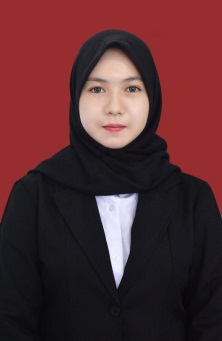 IDENTITAS DIRINama		: Fitri FebrianiNPM		: 202114004Tempat/Tgl. Lahir	: Bukittinggi/ 07 Februari 1997Jenis Kelamin	: PerempuanAgama		: IslamAnak Ke		: 2 dari 4 BersaudaraAlamat		: Lubuk Basung, Sumatra BaratNo. Telp/Hp	: 082284055797Dosen Pebimbing	: apt. Rafita Yuniarti, S.Si.,M.KesJudul Skripsi	: Penetuan SPF (Sun Protection Factor) Ekstrak Etanol Daun Asam Jawa (Tamarindus indica L.) Dalam Sediaan LotionIPK		: 3.42PENDIDIKANSD			: SD Negeri 01 Balai Ahad, Lubuk BasungSLTP/SMP	: SMP Negeri 1 Lubuk BasungSLTA/SMA/MA	: SMK Bougenville Lubuk BasungDIPLOMA III	: Akademi Farmasi Imam Bonjol BukittinggiORANG TUANama (Ayah)	: Hendri BoyPekerjaan		: WiraswastaNama (Ibu)	: MeldawatiPekerjaan		: Ibu Rumah TanggaAlamat		 : Lubuk Basung, Sumatra Barat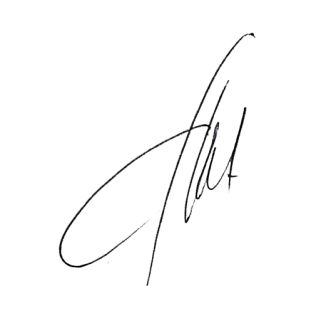 Medan, 30 Agustus 2022                                                                                                                           Hormat Saya		                                                                                                                          (Fitri Febriani)	